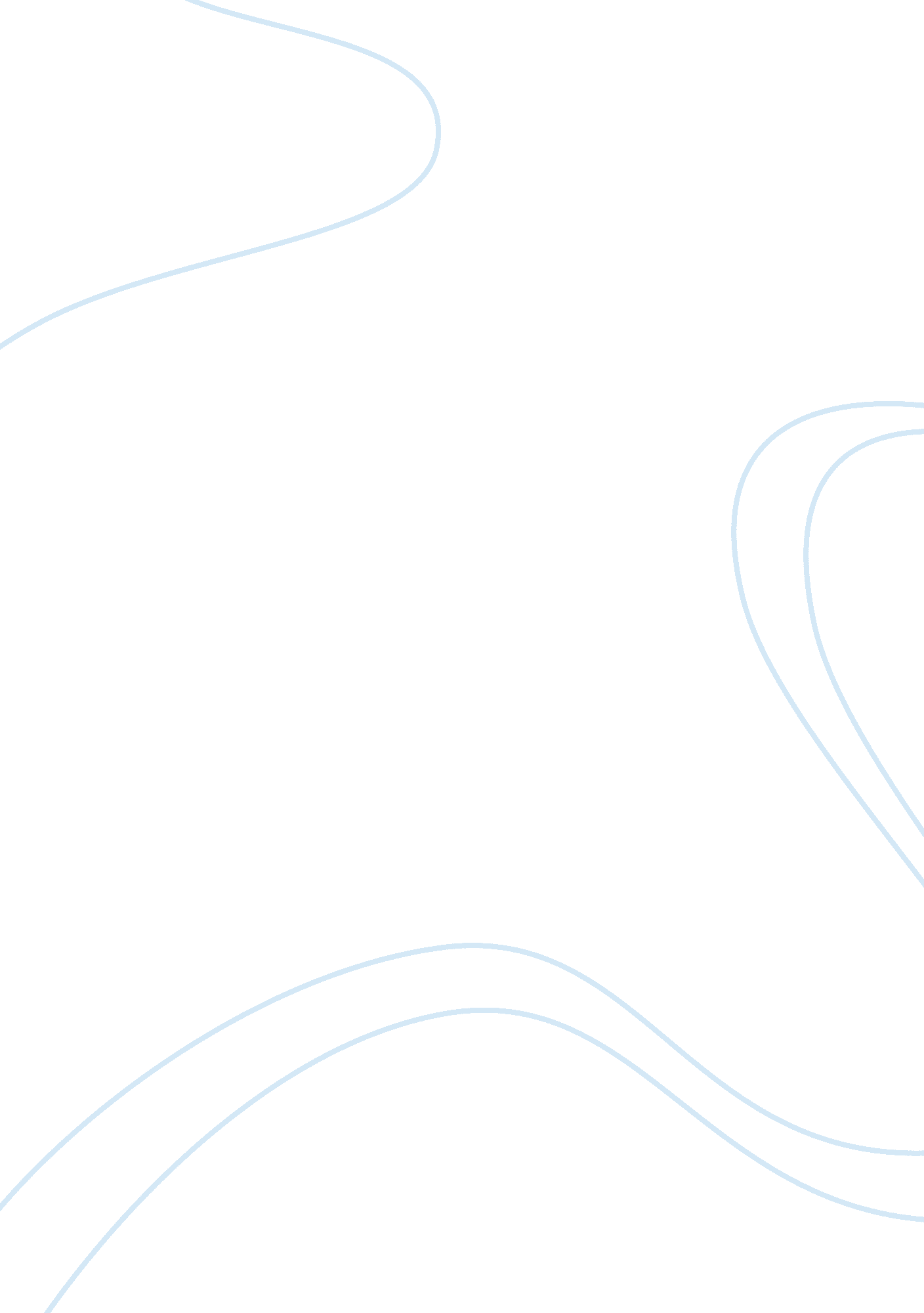 Violence in the school systemEducation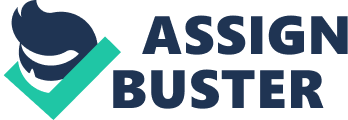 Violence in the School System Part one Violence in the school system is a broad topic that had confused many researchers, a factor that compels any research into this field to identify a research topic that can be addressed I research. One of the research topics that can prove intriguing is the determination of the causes of violence perpetrated by students (Griffin & Museus, 2011). Three of the critical research questions that can be addressed under this topic include, 
1. What motivates students to perpetrate violence against their fellow students? 
2. Are students violent prone or are they demonized by external factors? 
3. What are the specific causes that would motivate a student to participate in violent acts within the school (Ayiro, 2012)? 
Part two 
The mixed method research, which is a preferred approach by many researchers in modern day, as they seek to address a research question from different perspectives, will be used in this research. This approach utilizes both qualitative and quantitative paradigms. The qualitative approach will involves interviewing sessions with students previously involved in school violence (Schensul & LeCompte, 2012). On the other hand, quantitative approach will make use of questionnaires that students will fill in and the data later analyzed using SPSS. This approach is preferred because it will address the research topic rigorously as it combines the benefits of two paradigms. 
References 
Ayiro, L. P. (2012). A functional approach to educational research methods and statistics: Qualitative, quantitative, and mixed methods approaches. Lewiston, N. Y: Edwin Mellen Press. 
Griffin, K. A., & Museus, S. D. (2011). Using mixed-methods approaches to study intersectionality in higher education. San Francisco: Jossey-Bass. 
Schensul, J. J., & LeCompte, M. D. (2012). Essential ethnographic methods: A mixed methods approach. Lanham, MD: AltaMira Press. 